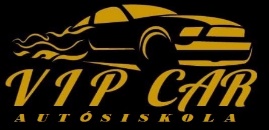 Képzési azonosítószám: 6710Vizsga Sikeresség Mutató (VSM)2017. II. negyedév (%-ban)Álagos Képzési Óraszám (ÁKÓ)2017. II. negyedév (%-ban)Képzési Költség (KK) 2017. II. negyedév (Ft-ban)A1 , A2 , AGyakorlat——————BGyakorlat___________MopedGyakorlat——————AMElmélet (%)Forgalom (%)————————————A1 ,   A2 , AElmélet (%)Forgalom (%)——————___________  BElmélet (%)Forgalom (%)70,59%________III.AA2AMA1B138 150 Ft___________________165 000 Ft